SECTION ACase DetailsSECTION BParticulars of claimPlease complete fully. Incomplete forms may be returned and the payment claim not processed.SECTION CCertification of claimI certify that I have provided the legal services as set out above and I accordingly seek payment of the appropriate fee in accordance with the terms and conditions of the District Court Family Law Solicitors Panel.NB: A complete claim form should be accompanied by a copy of the signed certificate (or other written authority, in the case of additional services).Please send to: Private Practitioner Services, Legal Aid Board, 		  Quay Street, Cahersiveen, Co. KerryOr alternatively email familylawPP@legalaidboard.ie For Legal Aid Board use only:DISTRICT COURT FAMILY LAW SOLICITORS PANELClaim for Fees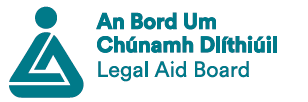 A complete claim form must be accompanied by a copy of the legal aid certificate.Please email to familylawPP@legalaidboard.ie A complete claim form must be accompanied by a copy of the legal aid certificate.Please email to familylawPP@legalaidboard.ie 1.Solicitor2.Email3.Client Name4.Applicant No5. LAB Case No5. LAB Case No6.Proceedings7.District Court venue8.Outcome9.Case Adjourned                     Yes      No                     Yes      No10.Dates of adjourned hearing (if any) Fees for District Court cases (inclusive of any payments made to counsel and exclusive of VAT)Amount ClaimedFee Payablea) Maintenance only€339b) Guardianship only€339c) Custody and or access only€339d) Domestic Violence only€339e) Custody and / or access and guardianship€339f) Maintenance and custody / and or access / and / or guardianship€423g) Domestic Violence and maintenance€423h) Domestic Violence and custody / and or access / and / or guardianship€423i) Maintenance and Domestic Violence and custody / and or access / and / or   guardianship€508SignatureDateLiable for VAT                Yes      NoVAT No.Received byDateAuthorised Officer